ПОЛОЖЕНИЕо конкурсе «Права человека - 2021. Ленинградская область» среди обучающихся образовательных организаций высшего и среднего профессионального образования, а также общеобразовательных организаций Ленинградской области 1. Общие положенияНастоящее Положение устанавливает порядок организации и проведения конкурса «Права человека – 2021. Ленинградская область» среди обучающихся образовательных организаций высшего и среднего профессионального образования, а также общеобразовательных организаций Ленинградской области (далее – Конкурс).Конкурс проводится для двух категорий участников:- обучающихся общеобразовательных организаций Ленинградской области;- обучающихся образовательных организаций высшего и среднего профессионального образования Ленинградской области.Конкурс проводится Уполномоченным по правам человека в Ленинградской области (далее – Уполномоченный) совместно с Комитетом общего и профессионального образования Ленинградской области (далее – Комитет).Проведение Конкурса осуществляется в рамках правового просвещения населения Ленинградской области в соответствии со статьей 17 областного закона Ленинградской области от 12 февраля 2021 года № 5-оз «Об Уполномоченном по правам человека в Ленинградской области» и Соглашением о взаимодействии в целях правового просвещения в области прав и свобод человека и гражданина, форм и методов их защиты Уполномоченного по правам человека в Ленинградской области и Комитета общего и профессионального образования Ленинградской области 
от 27 сентября 2021 года.Задачами Конкурса являются: стимулирование научно-исследовательской деятельности учащихся, повышение интереса к актуальным проблемам правозащитной тематики, содействие формированию правовой культуры населения, вовлечение молодежи в процесс правового просвещения граждан.Информация о Конкурсе публикуется на официальных сайтах Уполномоченного www.ombudsman47.ru и Комитета edu.lenobl.ru.Приобретение призов для награждения победителей Конкурса по номинации «Написание эссе» осуществляется за счет средств областного бюджета, предусмотренных на олимпиады по общеобразовательным предметам. Приобретение призов для награждения победителей Конкурса по номинации «Разработка брендбука Уполномоченного», а также изготовление дипломов победителей и лауреатов Конкурса осуществляется за счет средств областного бюджета, предусмотренных бюджетной сметой Уполномоченного по правам человека в Ленинградской области.   2. Условия проведения КонкурсаКонкурс проводится по следующим номинациям:«Написание эссе»;«Разработка брендбука Уполномоченного».К участию в номинации Конкурса «Написание эссе» допускаются студенты, обучающиеся в образовательных учреждениях высшего и среднего профессионального образования, а также учащиеся 10-11 классов общеобразовательных школ Ленинградской области.К участию в номинации Конкурса «Разработка брендбука Уполномоченного» допускаются студенты, обучающиеся в образовательных учреждениях высшего и среднего профессионального образования Ленинградской области.2.4. Требования к конкурсным работам устанавливаются в разделе 3 настоящего Положения.2.5. Заявки на участие в Конкурсе принимаются по электронному адресу konkurs_upch47@mail.ru с указанием фамилии, имени, отчества участника в теме письма или по адресу: Санкт-Петербург, ул. Замшина, д. 6 
до 30 ноября 2021 года.2.6. Участник Конкурса может подать не более одной заявки в каждой номинации. Соавторство не допускается.2.7. Подавая заявку, участник Конкурса гарантирует, что при подготовке и направлении работы на Конкурс, а также при её публикации, распространении в любой форме и использовании не были и не будут нарушены авторские или иные смежные права третьих лиц. В случае если к Уполномоченному или Комитету будут предъявлены какие-либо претензии, касающиеся представленной на Конкурс работы, они могут быть переадресованы участнику.2.8. Авторы конкурсных работ предоставляют Уполномоченному и Комитету право на использование (со ссылкой на авторство) работ в целях содействия развитию правового просвещения жителей Ленинградской области.2.9. Направление заявки на участие в Конкурсе и конкурсной работы означает полное и безоговорочное согласие с условиями участия в Конкурсе, в том числе на обработку персональных данных в соответствии с приложением № 1 к настоящему Положению.   3. Требования к конкурсным работам3.1. Содержание конкурсной работы должно соответствовать тематике Конкурса.3.2. Конкурсная работа не должна содержать информации, распространение которой запрещено на территории Российской Федерации.3.3. Требования к конкурсным работам в номинации «Написание эссе»:3.3.1. Эссе оформляется на листах формата А4, объем материала от 1500 до 6000 знаков без пробелов (редактор – WORD, формат – doc; шрифт – Times New Roman) интервал 1,5, кегль 14, поля: верхнее, нижнее – 2,5 см., левое – 3 см., правое – 1см. по форме, согласно приложению № 2 к настоящему Положению.    3.3.2. При использовании в работе заимствованных материалов необходимо указать источники, а также библиографический список, оформленные согласно требованиям ГОСТ Р 7.0.5-2008.3.4. Требования к конкурсным работам в номинации «Разработка брендбука Уполномоченного»:3.4.1. Работа должна основываться на эмблеме Уполномоченного (приложение № 3 к настоящему Положению).3.4.2. Работа должна содержать брендбук, а также руководство по его использованию. Руководство оформляется в виде брошюры. 3.4.3. Содержание работы: а) фирменный шрифт, примеры его использования; б) варианты размещения логотипа:- на корпоративной (деловой) документации (фирменный бланк, визитная карточка, дипломы, благодарности, шаблон для презентаций);- на полиграфической продукции (открытки, конверты, печатные издания (книги, брошюры));- на сувенирной продукции (ручки, блокноты, флэш-накопители, фирменные пакеты);- в качестве корпоративной символики для внутреннего использования (фирменные значки, бейджи);- иные элементы брендбука на усмотрение автора конкурсной работы. 3.4.4. Работа предоставляется в форматах doc, docx, pps, ppt, pdf, jpg, png, tif, gif.3.5. Конкурсные работы, не соответствующие изложенным выше требованиям, не принимаются к участию в Конкурсе.4. Порядок и критерии оценки конкурсных работ 4.1. Для изучения и оценки эссе и образцов брендбука Уполномоченного, представленных на Конкурс, создается Конкурсная комиссия, состав которой утверждается распоряжением Уполномоченного.4.2. Конкурсная комиссия по каждому участнику Конкурса принимает решение открытым голосованием простым большинством голосов. 4.3. Представленные эссе оцениваются по следующим критериям: - соответствие тематике Конкурса;- актуальность и практическая значимость работы;- конкретность и аргументированность работы;- степень раскрытия темы эссе; - качество оформления.Количество баллов по каждому критерию определяется в зависимости от уровня реализации, при этом минимальная оценка составляет 0 баллов, а максимальная – 5 баллов. Итоговое количество баллов участника 
определяется как сумма баллов по каждому критерию. Максимальное количество баллов – 25.4.4. Конкурсные работы, представленные в номинации «Разработка брендбука Уполномоченного» оцениваются по следующим показателям:- оригинальность воплощения творческого замысла;- степень эмоционального воздействия работы; - качество исполнения, художественная ценность.Количество баллов по каждому показателю определяется в зависимости 
от уровня реализации, при этом минимальная оценка составляет 0 баллов, а максимальная – 5 баллов. Итоговое количество баллов участника 
определяется как сумма баллов по каждому показателю. Максимальное количество баллов – 15.5. Подведение итогов Конкурса и награждение5.1. Победители награждаются дипломами Конкурса и призами. Лауреаты награждаются дипломами Конкурса.5.2. Победителем Конкурса признается участник, набравший наибольшее количество баллов. Если количество баллов, набранных участниками, совпадает, победитель определяется путём открытого голосования членов Конкурсной комиссии.5.3. Лауреатом Конкурса признается участник, набравший второе по сумме количество баллов.5.4. В номинации «Написание эссе» определяется два победителя и два лауреата (по одному от каждой категории участников). 5.5. В номинации «Разработка брендбука Уполномоченного» определяется один победитель и один лауреат Конкурса.5.6. При рассмотрении конкурсных работ Конкурсная комиссия может особо отметить работы участников, но не более двух в каждой номинации. Авторам работ, особо отмеченных Конкурсной комиссией, вручается диплом.5.7. Все участники Конкурса получают электронный сертификат об участии в Конкурсе по форме согласно приложению № 4 к настоящему Положению.    5.8.	Перечень победителей и лауреатов Конкурса, а также информация о награждении публикуется на официальном сайте Уполномоченного www.ombudsman47.ru и Комитета edu.lenobl.ru.5.9. Торжественная церемония награждения победителей и лауреатов Конкурса проводится в рамках мероприятий, приуроченных к празднованию Международного дня прав человека (10 декабря 2021 года)._________________________Приложение № 1 к Положениюо конкурсе «Права человека – 2021. Ленинградская область» среди обучающихся образовательных организаций высшего и среднего профессионального образования, а также общеобразовательных организаций Ленинградской областиЗАЯВКА НА КОНКУРСС условиями конкурса ознакомлен и согласен. Как автор предоставляю Уполномоченному по правам человека в Ленинградской области и Комитету общего и профессионального образования Ленинградской области право размещения конкурсной работы в сети Интернет, в средствах массовой информации, использования в ежегодных и специальных докладах в некоммерческих целях.Одновременно я даю согласие Уполномоченному по правам человека в Ленинградской области и Комитету общего и профессионального образования Ленинградской области на обработку, хранение и использование моих персональных данных с целью участия в конкурсе среди студентов образовательных учреждений высшего образования Ленинградской области «Права человека – 2021. Ленинградская область», в том числе издания сборника лучших работ участников Конкурса.  ___ ___________ 20__ г.                                          ____________               _________                                                                                                                    подпись                             расшифровкаПриложение № 2 к Положению о конкурсе «Права человека – 2021. Ленинградская область» среди обучающихся образовательных организаций высшего и среднего профессионального образования, а также общеобразовательных организаций Ленинградской областиФамилия Имя ОтчествоНаименование образовательной организацииНаселённый пунктАдрес электронной почтыНАЗВАНИЕ ЭССЕ…Текст текст текст текст текст …Приложение № 3 к Положению о конкурсе «Права человека – 2021. Ленинградская область» среди обучающихся образовательных организаций высшего и среднего профессионального образования, а также общеобразовательных организаций Ленинградской областиЭМБЛЕМА УПОЛНОМОЧЕННОГО ПО ПРАВАМ ЧЕЛОВЕКА В ЛЕНИНГРАДСКОЙ ОБЛАСТИ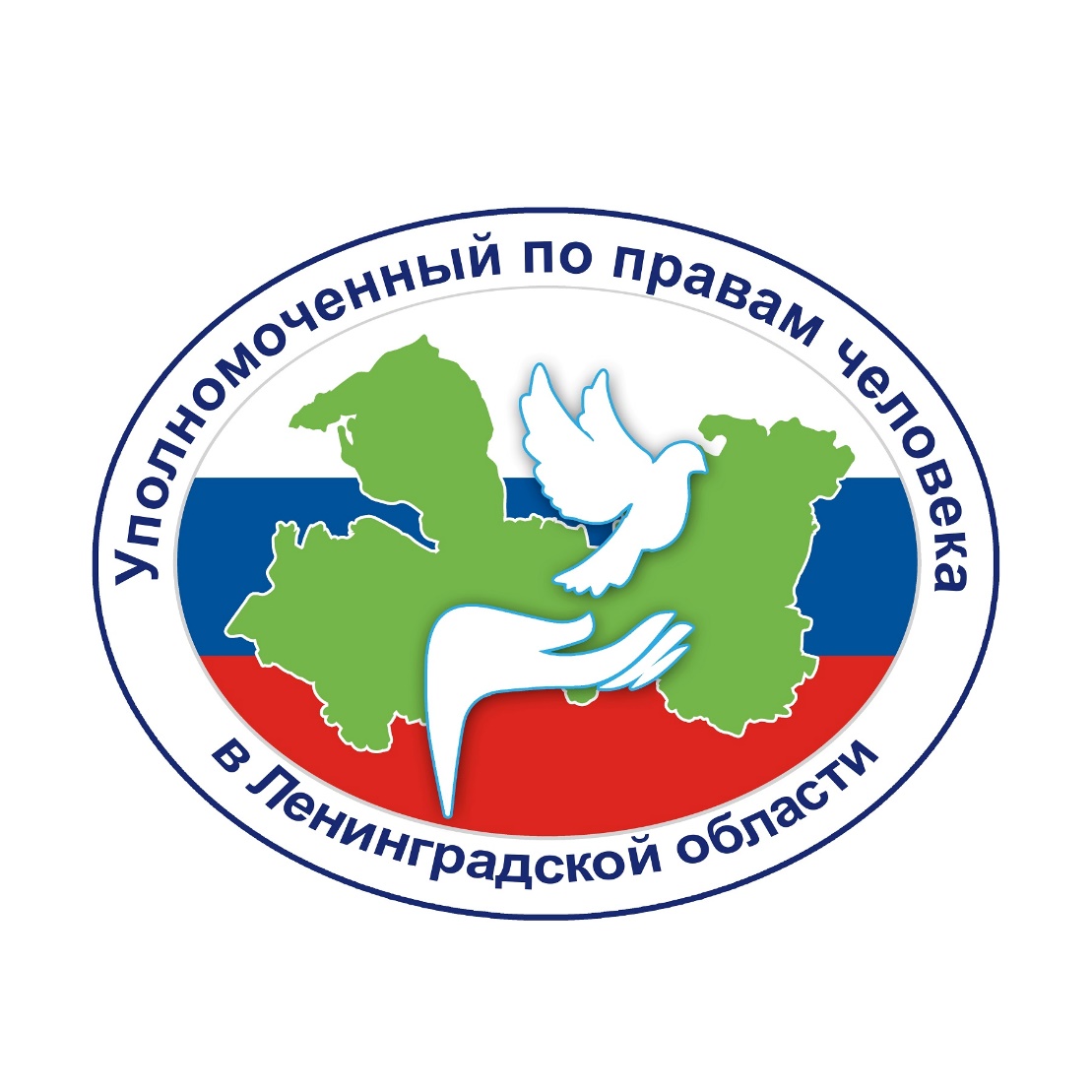 Приложение № 4 к Положению о конкурсе «Права человека – 2021. Ленинградская область» среди обучающихся образовательных организаций высшего и среднего профессионального образования, а также общеобразовательных организаций Ленинградской областиФОРМА ЭЛЕКТРОННОГО СЕРТИФИКАТА 
ОБ УЧАСТИИ В КОНКУРСЕУТВЕРЖДАЮИ.о. председателя Комитета общего и профессионального образованияЛенинградской области_________________Т.Г. РыборецкаяУТВЕРЖДАЮУполномоченный 
по правам человека в Ленинградской области_________________ С.С. ШабановНоминация КонкурсаФамилия, имя, отчество участника конкурсаТема работыТелефонЭлектронный адресДата рожденияНаименование образовательной организацииКурс (класс) обучения(для обучающихся образовательных организаций высшего образования также просим указать факультет)Адрес образовательной организацииФамилия, имя, отчество, должность лица, оказавшего организационную, методическую и консультативную помощь в подготовке конкурсной работыСЕРТИФИКАТИванов Иван Иванович(МОУ «Ломоносовская СОШ № 3)участник конкурса «Права человека – 2021. Ленинградская область»2021 год